Texas Trust Credit Union Employees Raise $2,000  for American Heart AssociationARLINGTON, Texas – April 8, 2021 – Employees of Texas Trust Credit Union raised $2,000 for the American Heart Association through an internal raffle, while employees participated in a number of heart-healthy activities to support the Go Red campaign. The credit union’s Go Red campaign helped educate employees about cardiovascular disease and steps they could take to lower their risk and improve their health. 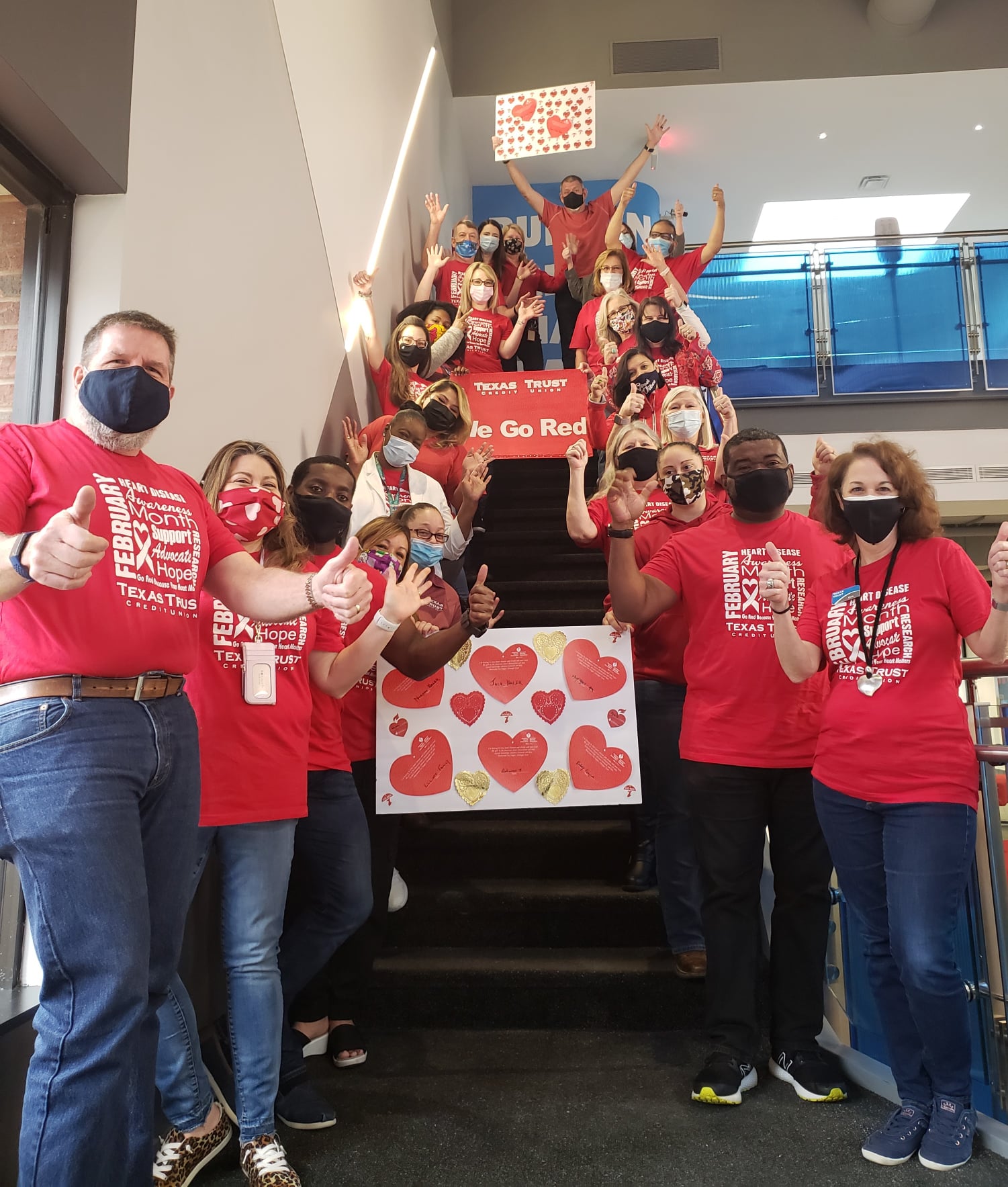 Although the Go Red program is oriented toward raising awareness for women’s heart health issues, Texas Trust, used the campaign to educate all employees about the benefits of a heart-healthy lifestyle.About Texas Trust Credit UnionTexas Trust Credit Union has been helping build brighter financial futures since its modest beginning in 1936. Today, the full-service credit union serves more than 120,000 members. With assets of more than $1.6 billion, Texas Trust is the 5th largest credit union in North Texas and the 16th largest in Texas. With a focus on the community, Texas Trust is creating a legacy of giving through generous financial donations that support local school programs and activities, non-profit organizations, and student scholarships; and by providing volunteer resources through its Community Unity team, which supports scores of charitable events each year. For more information, visit TexasTrustCU.org or follow us on Facebook at facebook.com/texastrustcu or Twitter at @texastrustcu.###